Publicado en Monzón (Huesca) el 30/11/2022 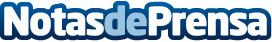 Felicitar la Navidad con postales handmade es muy fácil gracias a MegacityNada mejor que felicitar las navidades de una forma cada vez más minoritaria. Y es que, a partir de postales navideñas hechas con las propias manos, con una cartulina y un poco de color, ya es posible sorprender a familiares y amigos esta Navidad, quedando muy bienDatos de contacto:María José GutiérrezCustomer Service610806709Nota de prensa publicada en: https://www.notasdeprensa.es/felicitar-la-navidad-con-postales-handmade-es Categorias: Nacional Sociedad Aragón Consumo http://www.notasdeprensa.es